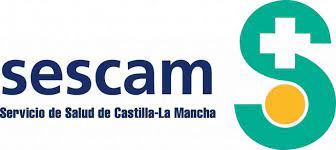 VACUNACIÓN CONTRA LA COVID -19Horarios de vacunación el lunes 19 de abril de 2021:Los pacientes que no hayan recibido mensaje vía SMS o llamada telefónica para vacunación o no  pudieron vacunarse el lunes 12 de abril lo podrán hacer acudiendo al C.S.Alcaraz en el siguiente horario :15:30 a 16:30 Nacidos en 1956 y de enero a junio de 195916:30 a 17:30 Nacidos en 1957 y de julio a diciembre de 195917:30 a 18:30 Nacidos en 1958 y de enero a junio de 196018:30 a 19:30 Nacidos de julio a diciembre de 1960Es preciso acudir con el DNI o tarjeta sanitariaEn el Centro de Salud además de los 4 enfermeros encargados de la vacunación también estarán un médico y enfermero del C.S.Alcaraz para resolver dudas.                      Coordinación Médica y Enfermería C.S. Alcaraz           